Инструкция по формированию ГПДВнимание: Документ попадает в Реестр ГПД только после принятия к учету. Как можно узнать статус документа описано в п.5 АвторизацияДля авторизации в системе СЭД необходимо перейти по ссылке https://sed.hse.ru/1c_sed_prod/ru_RU/ (Внимание!: данная ссылка ведет в рабочую базу) и ввести корпоративные логин (ivanov@hse.ru) и пароль.Открытие отчетаНажимаем кнопку «Функции»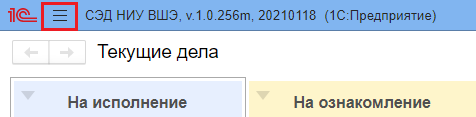 Затем переходим в «Документы и файлы» и нажимаем «Отчеты»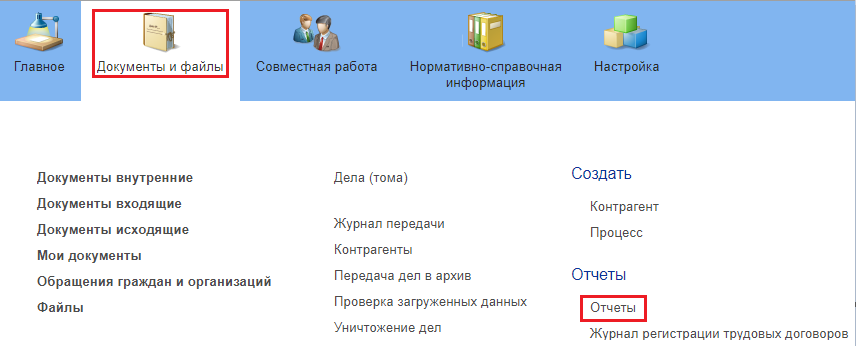 Раскрываем раздел «Внутренние документы» двойным кликом выбираем «Реестр документов по ГПД (ограниченный)»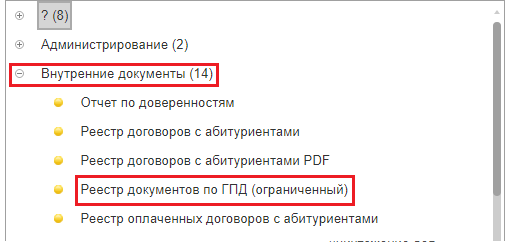 Формирование отчетаВ открывшемся отчете устанавливаем необходимые фильтры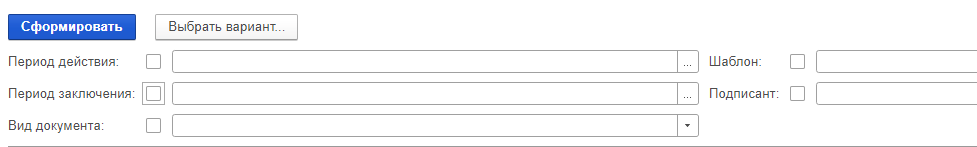 Внимание: Все фильтры не обязательны к заполнению, но рекомендуется указывать период для уменьшения кол-ва договоров, попадающих в реестр.После установки необходимых фильтров нажимаем «Сформировать»Сохранение отчетаВ правой части экрана нажимаете кнопку «Еще» и выбираете «Сохранить»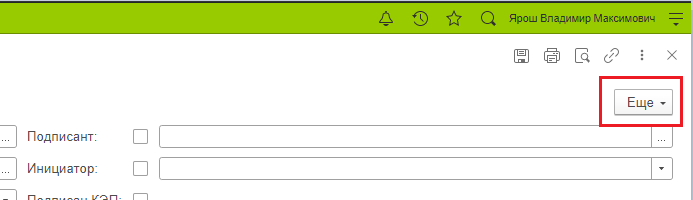 В поле «Тип» выбираем «Лист Excel2007-…(*xlsx)» и в поле «Имя файла» указываем имя документа. Указывание место сохранения и сохранения.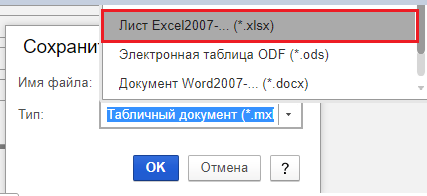 Статус документаКраткий процесс ГПД: Инициация ГПД > Согласование > Подписание > Принятие к учетуВ карточке ГПД переходим на вкладку «Процессы и задачи»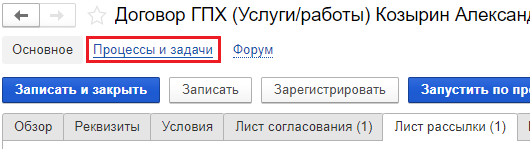 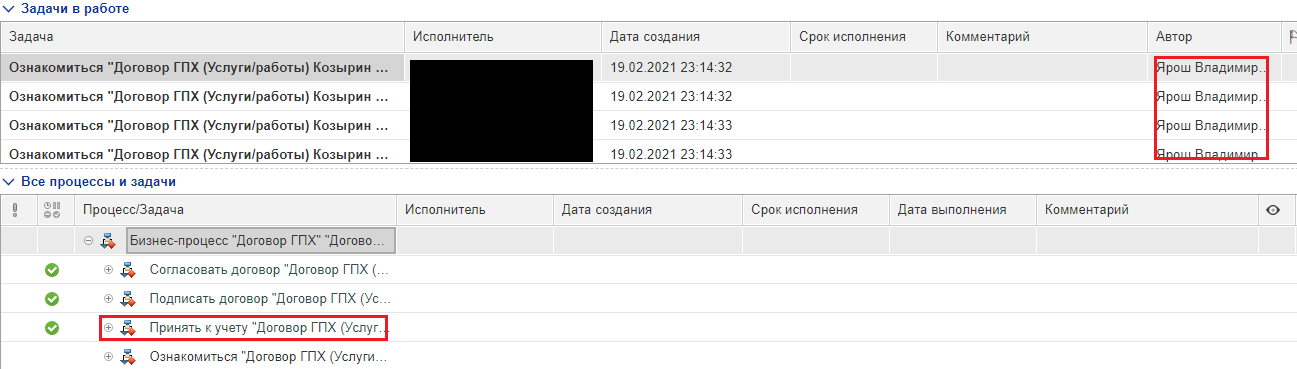 Период действия- Период оказания услуг по договору (если у Вас работы по договору оказываются в течении нескольких месяцев, то в фильтре указывается диапазон, к прим.: март-июнь)Период заключения- Месяц, в который был заключен данный документВид документа- Договор, акт, доп. соглашениеШаблон- Услуги/ работы или Услуги ППСПодписант- Подписант по ГПД